CSIR FORM 6PERFORMANCE MANAGEMENT FOR NON-CORE SENIOR MEMBER GRADE(STAFF PERFORMANCE PLANNING, REVIEW AND APPRAISAL FORM)APPRAISAL PERIOD: From:				To:(Indicate the period of Appraisal) PART ISECTION A: APPRAISEE PERSONAL DATAFull Name: 					Present Grade:Institute:Division/Unit:Date of first Appointment:Date of Present Grade:Training received during the year under review with dates, programmes and Institutions------------------------------------	---------------------------	------------------------------------------------------------------------------------	---------------------------	------------------------------------------------------------------------------------	---------------------------	------------------------------------------------PART IIPERFORMANCE PLANNING STAGEThe Planning stage involves targets agreed on between the Appraisee and Appraiser at the beginning of the year or appraisal cycle.Key Competencies Required: (this is the behavioural /professional competencies the employee is expected to demonstrate/exhibit in achieving the set Targets) e.g. Personal AttributesProfessional Skills/Activities/ etc………………………………………………..…                   .…………………………………………….Employee Signature			Immediate Supervisor’s SignatureDate: ……………………………………….		Date:………….………………………...PERFORMANCE /MID-YEAR PROGRESS REVIEWAppraiser and Appraisee meet mid-year to review and discuss the progress of work in relation to Targets set. The Supervisor reviews and makes any adjustments with regard to the activities, training programmes, timelines etc. where necessary, to achieve the desired outcome within the period. Appraiser and Appraisee should also discuss the extent to which behavioural standards or competencies are demonstrated, provided or lacking. Progress made and agreements reached after discussion should be recorded in the table below.Mid-Year Progress ReviewTRAINING NEED Indicate and justify training need required within the period ------------------------------------------------------------------------------------------------------------------------------------------------------------------------------------------------------------------------------------------------------------------------------------------------------------------------------------------------------------------------------------------------------------------------------------------------------------------------------------------------------------------------------------------------------------------------------------------------------------------------------------------------------------------------------------------------------------------------------.....................................................................               ………………………………………Employee Signature					Immediate Supervisor’s SignatureDate:   	……………………………………..		Date: ………………………………….PART IIIEND OF YEAR ASSESSMENT (To be completed by Appraisee)Employee Signature	………………………………….  Date: ………………………………(To be completed by Immediate Supervisor/Head of Division)Immediate Supervisor’s Name ……………………………………………………………………Signature  ………………………………………		Date: 	………………………………PART IV(To be completed by Immediate Supervisor/Head of Division)	PERFORMANCE STANDARD (TICK AS APPROPRIATE)COMMENTS BY SUPERVISOR ON APPRAISEE ---------------------------------------------------------------------------------------------------------------------------------------------------------------------------------------------------------------------------------------------------------------------------------------------------------------------------------------------------------------------------------------------………………………………………………                               ………………………………...Signature of Supervisor or Head of Division/Unit                                                   Date              COMMENTS BY APPRAISEE ON SUPERVISOR’S ASSESSMENT--------------------------------------------------------------------------------------------------------------------------------------------------------------------------------------------------------------------------------------------------------------…………………………………………………                                     ……………………………….Signature of Employee                                                                               	Date                                       PART V (To be completed by Director of Institute)OVERALL ASSESSMENT: (REFER TO PART III)COMMENTS ON WORK ACCOMPLISHED BY OFFICER ………………………………………………………………………………………	………………………………………………………………………………………	………………………………………………………………………………………	………………………………………………………………………………………	………………………………………………………………………………………RECOMMENDATIONSThe Officer is recommended for:Consideration for promotion to ……………………………………………Performance bonus ………………………………………………………..Training in …………………………………………………………………Reassignment ……………………………………………………………….Reprimand/caution ……………………………………………………….Termination of appointment …………………………………………………-----------------------------------                                              -------------------------------------Signature of Director                                                                DateCORE AREAS(This should be drawn from the Job Descriptions of the employee)           TARGETS(Expected Results: should be SMART(specific, measurable, achievable,  realistic & time-bound) e.g. Complete Activity ‘X’ by time ‘T’RESOURCES REQUIRED(Agree on resources and supervision required to achieve Targets set)NO.TARGETPROGRESS REVIEWREMARKSNO.COMPETENCYPROGRESS REVIEWREMARKSNO.TARGETS AS AGREED WITH SUPERVISORWORK ACCOMPLISHEDSTATE EXTENT OF WORK DONE OR NOT DONE WITH REASONS / CONSTRAINTSNO.TARGETS AS AGREED WITH APPRAISEEPERFORMANCE ASSESSMENTCOMMENTS / GENERAL REMARKSASSESSMENT FACTORS (A) Personal AttributesASSESSMENT FACTORS (A) Personal AttributesExcellent(5)Good(4)Average(3)Below Average(2)Poor(1)1.Initiative/ Resourcefulness2.Co-operativeness/ Participation in team work3.Leadership qualities4.Commitment to personal development5. Interpersonal/human relations skillsASSESSMENT FACTORS (B)Core Competencies and Job Knowledge/Professional Skills ASSESSMENT FACTORS (B)Core Competencies and Job Knowledge/Professional Skills Excellent                       (5)                Good(4)Average(3)Below Average(2)Poor(1)6.Acceptance of responsibility 7.Quality of Reports, Minutes, Memos, Letters/General correspondence etc.8.Management/Administrative Skills9.Mentoring & Coaching Skills10.Commitment to CSIR Core Values	Rating Total ScoreComments Exceptional/ OutstandingCompetent/very able and effectiveFair/AverageBelow AveragePoor  Overall Score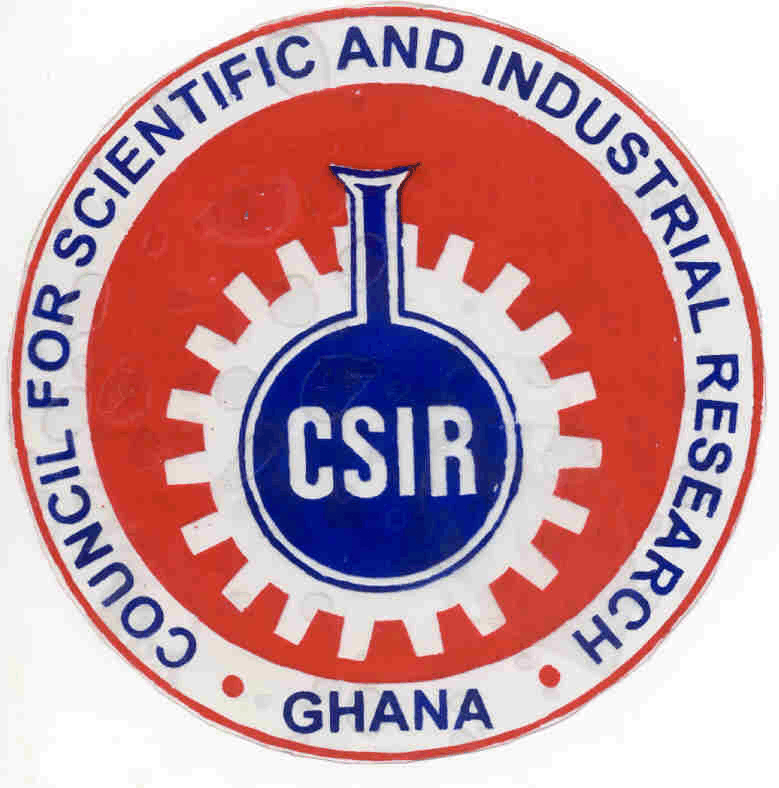 